ANGLICKÝ JAZYK 5. ROČNÍK 22.5.Animals / zvířata :Zazpívej si písničku 😊: https://www.youtube.com/watch?v=_6HzoUcx3eoVypracuj pracovní list: 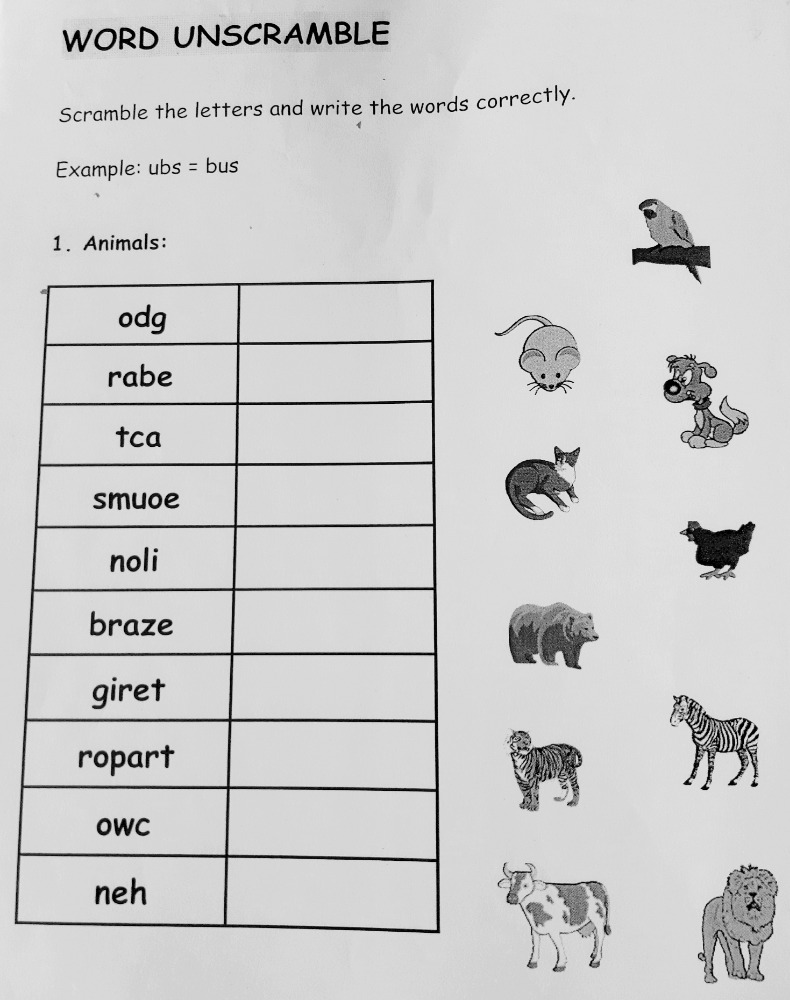 